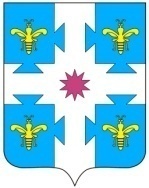 О внесении изменения в постановление администрации Козловского района Чувашской  Республики от 08 февраля 2022 г. № 55 В соответствии с распоряжением Кабинета Министров Чувашской  Республики  от 23 декабря   2022 г. № 1291-р администрация     Козловского     района     Чувашской     Республики  п о с т а н о в л я е т:          1.  Внести изменения в распределение в  2022 году субсидий из районного бюджета Козловского района Чувашской  Республики  бюджетам поселений   на реализацию инициативных проектов  согласно приложению к настоящему постановлению.         2. Финансовому отделу администрации  Козловского района Чувашской  Республики  внести изменения в сводную бюджетную роспись районного бюджета Козловского района Чувашской  Республики на 2022 год.          3. Настоящее постановление вступает в силу после его официального опубликования.И. о. главы  администрации Козловского района  Чувашской  Республики								Г. М. Пушков                 Приложениек постановлению администрации Козловского районаЧувашской Республикиот  «26»  декабря  2022  № 661 ___ ___ИЗМЕНЕНИЯ,вносимые в  распределение в 2022 году субсидий из районного бюджета Козловского  района Чувашской  Республики бюджетам поселений  на реализацию инициативных проектов  (рублей)№ п/пНаименования поселенийСумма, всего1.Козловское  городское3914803,002.Тюрлеминское  сельское2604761,40ИТОГО6519564,40